ΠΡΟΒΛΗΜΑΤΑ ΑΦΑΙΡΕΣΗΣ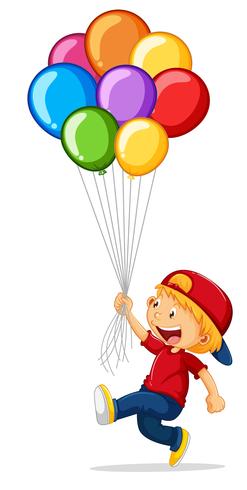 ΛΥΝΩ ΤΑ ΠΑΡΑΚΑΤΩ ΠΡΟΒΛΗΜΑΤΑ ΜΕ ΚΑΘΕΤΕΣ ΑΦΑΙΡΕΣΕΙΣΟ Θωμάς είχε στο πάρτι του 43 μπαλόνια. Οι φίλοι έσπασαν τα 28. Πόσα μπαλόνια έμειναν στο Θωμά;ΛΥΣΗΑΠΑΝΤΗΣΗ:                                                                                Η Μαρία αγόρασε μια ανθοδέσμη με 42 τριαντάφυλλα, κόκκινα και λευκά. Τα λευκά ήταν 24. Πόσα ήταν τα κόκκινα;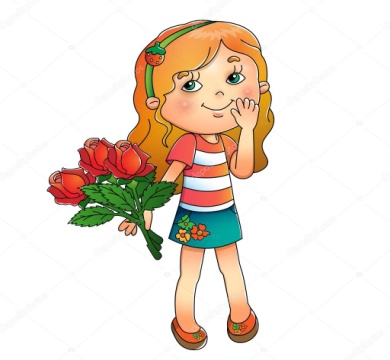 ΛΥΣΗΑΠΑΝΤΗΣΗ:                                                                                Στο αγώνα δρόμου του σχολείου έλαβαν μέρος 64 μαθητές. Από αυτούς τερμάτισαν μόνο οι 56. Πόσοι μαθητές δεν μπόρεσαν να ολοκληρώσουν τον αγώνα;ΛΥΣΗΑΠΑΝΤΗΣΗ:                                                                            Ο κύριος Άγγελος ζυγίζει 85 κιλά. Ο κύριος Παναγιώτης ζυγίζει 7 κιλά λιγότερα. Πόσα κιλά ζυγίζει ο κ. Παναγιώτης;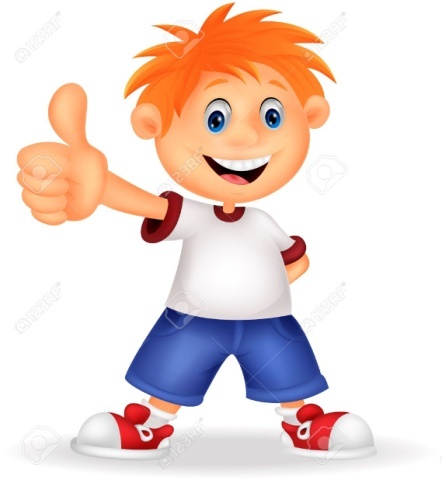 ΛΥΣΗΑΠΑΝΤΗΣΗ:                                                                                         Ο Χρήστος χάρισε στον αδερφό του 36 αυτοκόλλητα. Πόσα αυτοκόλλητα έμειναν στο Χρήστο αν αρχικά είχε 81αυτοκόλλητα;ΛΥΣΗΑΠΑΝΤΗΣΗ:                                                                                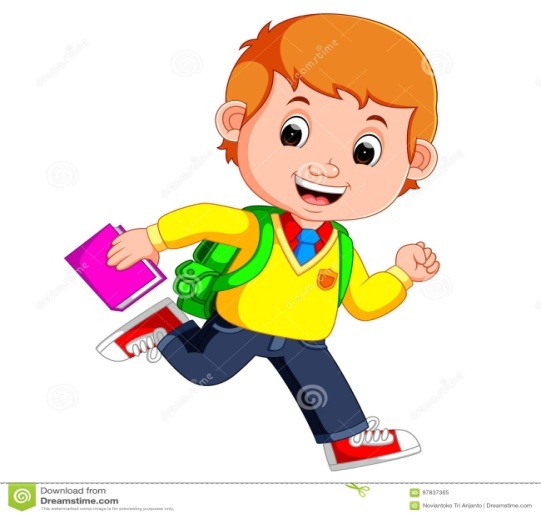 